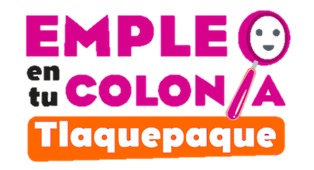 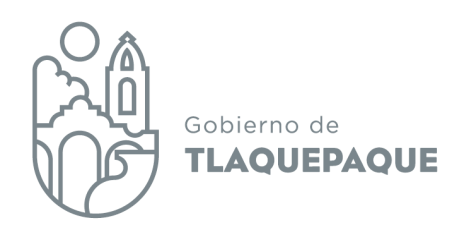 18 de agosto del 2021PROGRAMA “EMPLEO EN TU COLONIA TLAQUEPAQUE 2021” ACTA DE SESIÓN ORDINARIA  COMITÉ TÉCNICO DE VALORACIÓNSiendo las 10:00 horas del día 18 de agosto del 2021, en la Sala de Juntas de la Coordinación General de Desarrollo Económico y Combate a la Desigualdad, del Ayuntamiento de San Pedro Tlaquepaque, estando presentes:C.P. David Mendoza Pérez, en representación de la Tesorería Municipal;Lic. Luis Fernando Ríos Cervantes, Contralor Municipal;Lic. María Isela  Vázquez Espinoza, en representación de la Dirección General de Políticas Públicas;Lic. Samantha Pollet Núñez Ramírez, Directora de Participación Ciudadana;  Lic. Vicente García Magaña, Coordinador General de Desarrollo Económico y Combate a la Desigualdad.El Lic. Vicente García Magaña, da la bienvenida y agradece a los asistentes su presencia, declarando quórum legal, posteriormente somete a consideración de los asistentes la aprobación del orden del día.1.- Lista de asistencia y declaración de quórum legal;2.- Lectura y aprobación del orden del día;3.- Informe de avances del programa:4.- Aprobación y bajas del padrón de personas beneficiarias;5.- Asuntos varios.Una vez aprobada el orden día, el Lic. Vicente García Magaña, Coordinador General de Desarrollo Económico y Combate a la Desigualdad, procede a darle el uso de la voz a la Lic. Nayely Ordaz Fernández, Jefa del Departamento de Promoción Laboral, quién presenta a los asistentes los avances registrados en la ejecución del programa municipal en cuestión: A parir del corte anterior y hasta la fecha recibimos 27 nuevas solicitudes de registro al programa, en total hemos recibido 538 solicitudes.Se expone ante el comité el séptimo padrón de personas beneficiarias del programa, y el padrón de las personas que causaron baja, debido a que ya no se presentaron a realizar las actividades correspondientes o concluyeron el periodo de ocho semanas. A continuación se detalla la relación de dicho séptimo paquete de personas beneficiarias:  SÉPTIMO PAQUETE DE PERSONAS BENEFICIARIAS DEL PROGRAMA EMPLEO EN TU COLONIA TLAQUEPAQUE 2021BAJAS DE PERSONAS PARTICIPANTES DEL PROGRAMA EMPLEO EN TU COLONIA TLAQUEPAQUE 2021A continuación y siguiendo el orden del día, el Lic. Vicente García Magaña, somete a la aprobación de los miembros del Comité el séptimo paquete de 41 personas beneficiarias y 29 bajas del programa. Así como la propuesta de solicitud de pago correspondiente al séptimo periodo de pago por un monto total de $ 300,540.00, manifestando su aprobación por unanimidad.No habiendo más propuestas de asuntos varios que tratar, se da por concluida la sesión, firman la presente Acta los miembros del Comité Técnico de Valoración participantes.____________________________________________C.P. David Mendoza PérezEn representación de la Tesorería Municipal____________________________________________Lic. Luis Fernando Ríos CervantesContralor Municipal____________________________________________Lic. María Isela  Vázquez EspinozaEn representación de la Dirección General de Políticas Públicas___________________________________________Lic. Samantha Pollet Núñez RamírezDirectora de Participación Ciudadana  La presente hoja de firmas, forma parte integral del Acta de la reunión ordinaria del Comité Técnico de Valoración, del Programa Empleo en Tu Colonia Tlaquepaque 2021, 18 de agosto 2021.___________________________________Lic. Vicente García MagañaCoordinador General de Desarrollo Económico y Combate a la DesigualdadNÚM.FOLIONOMBRECARGO1349SOLORIO GONZALEZ GERARDOBRIGADISTA2353RIOS RIVERA YOANA ARACELIBRIGADISTA3357NUÑO GARCIA PAULINA DOMITILABRIGADISTA4358NUÑO GARCIA YESENIABRIGADISTA5359NUÑO GARCIA SALVADORBRIGADISTA6365RIOS FLORIDO ALEJANDRA LIZETHBRIGADISTA7366REYNOSO MUÑIZ NATALIA BERENICEBRIGADISTA8367CASTRO SEPULVEDA ANAHIBRIGADISTA9375FIERROS HERNANDEZ PAULINA VIANEYBRIGADISTA10376MORONES MOREETT ANDREA ALEXANDRABRIGADISTA11377GARCIA PONCE JULIA SARAHIBRIGADISTA12379ARELLANO MUÑOZ REYNA LILIABRIGADISTA13380GOMEZ MALDONADO SUSANABRIGADISTA14386RIVAS JUAREZ JOSE ANTONIO BRIGADISTA15389MACIAS NAPOLES DELIABRIGADISTA16392GARCIA GUERRERO EDUARDO DAMIANBRIGADISTA17393MEDINA MICHEL GLORIABRIGADISTA18395MORETT PAREDEZ VERONICA ESMERALDABRIGADISTA19396ROSAS NAYALA RAULBRIGADISTA20402GUTIERREZ RENDON HUGO RAMONBRIGADISTA21074-BGALVAN CRUZ ERIKA ALEJANDRABRIGADISTA22082-BGOMEZ PARADA JACKELINEBRIGADISTA2384-BESPINOZA VELAZQUEZ ISABELBRIGADISTA2492-BDE ALBA ORTIZ DOLORES BRIGADISTA25116-BRAMOS GARCIA ADRIANABRIGADISTA26118-BPONCE VILLA MARIA FELIXBRIGADISTA27119-BALATORRE MORAN FRANCISCO RENEBRIGADISTA28120-BBARAJAS RAMIREZ FATIMA GISELABRIGADISTA29121-BMERCADO BENAVIDES JAZMIN AIDEEBRIGADISTA30122-BLOPEZ GARCIA ESTHERBRIGADISTA31123-BMORAN GUZAMN LAURA JULIABRIGADISTA32124-BPEREZ RAMIREZ MA. MAGDALENABRIGADISTA33128-BRIOS GARCIA PATRICIABRIGADISTA34129-BGARCIA FIERROS ALBERTOBRIGADISTA35131-BGONZALEZ REYES MARIA DEL ROCIOBRIGADISTA36133-BJARAMILLO DIAZ MARICELABRIGADISTA37135-BMENDOZA VILLALPANDO JOSE ANTONIO BRIGADISTA38136-BGARCIA CORREA EDUARDO ANTONIO BRIGADISTA39138-BGOCHE GONZALEZ JOSE GUADALUPEBRIGADISTA40139-BGOCHE GONZALEZ JUAN MARTINBRIGADISTA41140-BHIJAR  LOPEZ NEYDA CAROLINABRIGADISTANÚM.FOLIONOMBRECARGO1108REYES LOZANO MARIA LETICIABRIGADISTA2178GONZALEZ REYES MARIA DEL ROCIOBRIGADISTA3222GUDIÑO CASTILLO RICARDOBRIGADISTA4233JARAMILLO DIAZ MARICELABRIGADISTA5238PEREZ VELAZQUEZ GABRIELABRIGADISTA6240GARCIA DIAZ SILVIABRIGADISTA7241MINA PEREZ KARLA YAZMINBRIGADISTA8250GARCIA FIERROS ALBERTOBRIGADISTA9266ARAUZA ESQUIVEL DIEGO ARMANDOBRIGADISTA10267DAMIAN ESCOBEDO MARIA GUADALUPEBRIGADISTA11268DURAN RAVALERO ROCIOBRIGADISTA12270RAMIREZ MARTINEZ JESUS ESTEBANBRIGADISTA13273BARAJAS DEL CASTILLO ALBERTOBRIGADISTA14274GARCIA CORREA EDUARDO ANTONIOBRIGADISTA15276GOCHE GONZÁLEZ JUAN MARTINBRIGADISTA16277GOCHE GONZÁLEZ JOSE GUADALUPEBRIGADISTA17278OCEGUEDA PEREZ JOSE DAVIDBRIGADISTA18279HIJAR LOPEZ NEYDA CAROLINABRIGADISTA19281REGALADO PADILLA MIGUEL ANGELBRIGADISTA20295CABRERA DURAN JOSE MARIABRIGADISTA21312ORTEGA GALVEZ MARIA GUADALUPEBRIGADISTA22322GUZMAN CERVANTES SILVIA VERONICABRIGADISTA23323GALAN VILLEGAS FRIDA VANESSABRIGADISTA24339JIMENEZ BEATRIS PERLA PAOLABRIGADISTA25364PLASCENCIA BEJINEZ ALVARO LUCIANOBRIGADISTA26376MORONES MOREETT ANDREA ALEXANDRABRIGADISTA27379ARELLANO MUÑOZ REYNA LILIABRIGADISTA28380GOMEZ MALDONADO SUSANABRIGADISTA29020-BARCINIEGA CHAVEZ FELIPEBRIGADISTA